Proszę w przyjęcie mnie w poczet członków zwyczajnych Towarzystwa Wspierania Chorych na Idiopatyczne Włóknienie Płuc – IPF. Oświadczam, że cele i zasady działania Towarzystwa są mi znane i zobowiązuję się do ich przestrzegania i wspierania. IMIĘ I NAZWISKO..   ......................................................................................DATA URODZENIA   .......................................................................................ADRES ZAMIESZKANIA...................................................................................  ...........................................................................................................................TELEFON KONTAKTOWY..............................................................................E-MAIL..............................................................................................................Składka członkowska wynosi 15 zł na miesiąc, tj. 180 zł na rok – można opłacać kwartalnie lub rocznie. W tytule przelewu proszę podać imię i nazwisko członka oraz okres za który jest wnoszona opłata Nr konta:	BGK 64 1130 1017 0020 1493 0920 0001Oświadczam, że wyrażam zgodę na przetwarzanie moich danych zawartych w Deklaracji Członkowskiej przez Polskie Towarzystwo Wspierania Chorych na Idiopatyczne Włóknienie Płuc – IPF (administratora danych) zgodnie z Rozporządzeniem Parlamentu Europejskiego i rady Unii Europejskiej 2016/679 z dnia 27 kwietnia 2016 roku w sprawie ochrony osób fizycznych w związku z przetwarzaniem danych osobowych i w sprawie swobodnego przepływu takich danych oraz uchylenia dyrektywy 95/46 (Dz. U. UE 4.5.2016 L 119). Dane osobowe będą przetwarzane wyłącznie w celach statutowych Towarzystwa, a ich udostępnienie innym podmiotom może nastąpić wyłącznie na moją prośbę. Dane osobowe będą przechowywane przez cały okres członkostwa, a po jego zakończeniu - przez okres przedawnienia ewentualnych roszczeń. Posiadam prawo dostępu do swoich danych i ich poprawiania oraz możliwość rezygnacji z członkostwa w Towarzystwie. ..................………..................						.................................................          Miejscowość, data							     Podpis DECYZJA ZARZĄDU: Przyjęty (-a) w poczet członków zwyczajnych uchwałą Zarządu Nr ..........  z dn. …………………………    Członek   Nr…… na liście rejestru  Członków                                                           ..................................................    					.................................................                Sekretarz								Prezes* Prosimy o wypełnienie lub  wydrukowanie wypełnionej deklaracji, jej podpisanie i przesłanie  pocztą na adres: Towarzystwo Wspierania Chorych na Idiopatyczne Włóknienie Płuc - IPF, 01 - 138 Warszawa, ul. Płocka 26ZAŁĄCZNIK**STATUS (chory, członek rodziny, pracownik medyczny, inny).......................................ZAWÓD. .......................................................................DODATKOWE UMIEJĘTNOŚCI (tworzenie i obsługa stron internetowych, zdolności plastyczne, kontakty z mediami, wiedza prawnicza, z zakresu rachunkowości, itp.)................................................................................................................................................................................................................................MIEJSCE PRACY.........................................................................................................................................................JEŚLI JESTEŚ CHORY NA IPF:JAK DAWNO ROZPOZNANO CHOROBĘ?.......................................GDZIE JESTEŚ POD OPIEKĄ LEKARSKĄ?...... .......................................................................................................................................................CZY STOSUJESZ JAKIEŚ LEKI? JEŚLI TAK, TO JAKIE?   ..................................................................................................................................CZY UŻYWASZ TLENU W DOMU?...............................................................JAKIE SĄ WEDŁUG CIEBIE NAJWAŻNIEJSZE PROBLEMY I POTRZEBY CHORYCH NA IPF?........... .........................................  ........................ ...........................................................................................................................................................................................................................................................................................................................................................................................JAK MOŻESZ  WSPOMÓC DZIAŁALNOŚĆ TOWARZYSTWA? ………………………………………………………………………………………………….............................................................................................................................** Zwracamy się do przyszłych członków o udostępnienie niektórych danych (ZAŁĄCZNIK), które mogą wspomóc nas w prowadzeniu działalności Towarzystwa, a także pozwolą na lepszą i sprawniejszą ocenę potrzeb i możliwości ich realizacji. Podane przez Państwa dane będą wykorzystane wyłącznie dla potrzeb Towarzystwa. Wypełnienie załącznika jest nieobowiązkowe i nie wpływa na decyzję o przyjęciu w poczet członków Towarzystwa.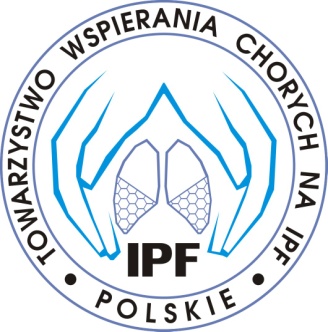 DEKLARACJA CZŁONKOWSKA*POLSKIEGO TOWARZYSTWA WSPIERANIA CHORYCH NA IDIOPATYCZNE WŁÓKNIENIE PŁUC – IPF